Адреса и телефоны комитета по образованию администрации Энгельсского муниципального района, осуществляющего признание и установление эквивалентности образования, полученного ребенком за пределами Российской ФедерацииКомитет по образованию администрации Энгельcского муниципального районаРуководитель органа управления Свистунова Мария АнатольевнаМесто нахождения: Российская Федерация, 413100, Саратовская область, г. Энгельс, ул. Коммунистическая, 41.    8 (8453) 55-99-26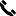        8 (8453) 54-44-91 komobraz@engels.san.ru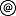 График работы: Пн, Вт, Ср, Чт, Пт : 8.30 - 17.30 Перерыв: 12.30-13.30 Сб, Вс – выходной. 